Pacchetto di lavoro estivo di latino-2017-182CLRipasso di tutti gli argomenti del programma;Esercizi: tutte le versioni non eseguite durante l’anno dall’unità 8 alla 12es 10 pag. 172, es 4 e 6 pag. 178, es 11 pag. 184, es 5 pag. 194, es. 4 pag. 210, es 2 pag. 215, es 7 pag. 235, es 1 pag. 266;Mappa concettuale sui seguenti temi: gli svaghi, le terme.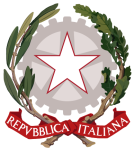 ISTITUTO DI ISTRUZIONE SECONDARIA  “DANIELE CRESPI” Liceo Internazionale Classico e  Linguistico VAPC02701R Liceo delle Scienze Umane VAPM027011Via G. Carducci 4 – 21052 BUSTO ARSIZIO (VA) www.liceocrespi.it-Tel. 0331 633256 - Fax 0331 674770 - E-mail: lccrespi@tin.itC.F. 81009350125 – Cod.Min. VAIS02700D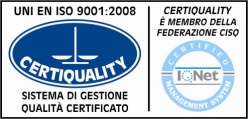 CertINT® 2012